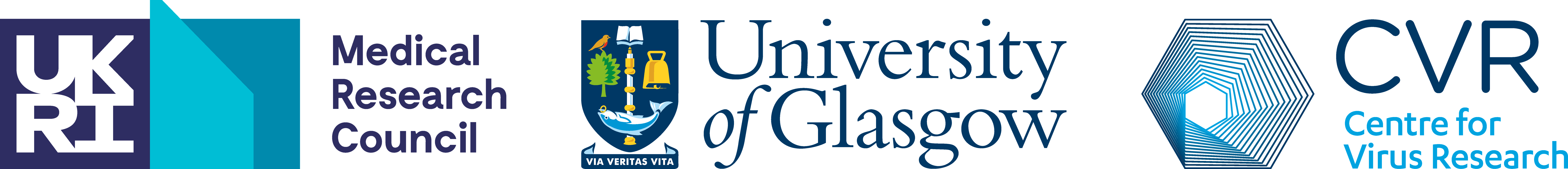 VACATION STUDENTSHIP APPLICATION FORM(full Name:full Name:full Name:Email Address:Email Address:CONTACT NUMBER:DATES AVAILABLE:DATES AVAILABLE:DATES AVAILABLE:areas of interestareas of interestareas of interestPROPOSED FUNDING APPLICATIONPROPOSED FUNDING APPLICATIONPROPOSED FUNDING APPLICATIONcurrent status DETAILS OF COURSE/SCHOOLADVISOR OF STUDIES/SCHOOL TUTORDETAILS OF COURSE/SCHOOLADVISOR OF STUDIES/SCHOOL TUTORDETAILS OF EMPLOYMENT:DETAILS OF EMPLOYMENT:DETAILS OF EMPLOYMENT:lIST OF EXAMINATION SUBJECTS AND GRADES OBTAINED TO DATEgRADE POINT AVERAGElIST OF EXAMINATION SUBJECTS AND GRADES OBTAINED TO DATEgRADE POINT AVERAGElIST OF EXAMINATION SUBJECTS AND GRADES OBTAINED TO DATEgRADE POINT AVERAGE